Муниципальное бюджетное общеобразовательное учреждение «Средняя общеобразовательная школа №1» городского округа город Октябрьский Республики Башкортостан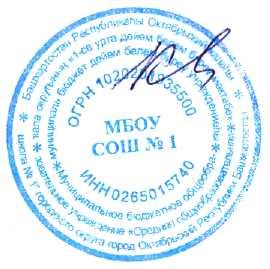 ПРИНЯТО	УТВЕРЖДАЮ		на совете школы	Директор МБОУ «СОШ №1»Протокол  от 26.08. 2014 № 1	__________ И.Н. Кондрашова	Приказ от 29.08.2014  № 178РАССМОТРЕНОна совете родителейПротокол от 27.08. 2014 № 1РАССМОТРЕНО на совете учащихсяПротокол от 26.08. 2014 № 1ПРАВИЛА ПРИЕМА НА ОБУЧЕНИЕ ПО ПРОГРАММАМ НАЧАЛЬНОГО ОБЩЕГО, ОСНОВНОГО ОБЩЕГО И СРЕДНЕГО ОБЩЕГО ОБРАЗОВАНИЯ I.	Общие положенияНастоящие правила приема на обучение по программам начального общего, основного общего и среднего общего образования (далее - Правила) разработаны в целях соблюдения конституционных прав граждан на образование, исходя из принципов общедоступности и бесплатности общего образования, реализации государственной политики Российской Федерации в области образования, защиты интересов ребенка и удовлетворения потребностей семьи в выборе общеобразовательной организации.Прием граждан на обучение по образовательным программам начального общего, основного общего и среднего общего образования в муниципальное бюджетное общеобразовательное учреждение «Средняя общеобразовательная школа №1» городского округа город Октябрьский Республики Башкортостан, реализующее образовательные программы начального общего, основного общего и среднего общего образования (далее – Учреждение), осуществляется в соответствии с Федеральным законом от 29.12.2012 № 273-ФЗ «Об образовании в Российской Федерации», Приказом Министерства образования и науки Российской Федерации от 22.01.2014 №32 «Об утверждении Порядка приема граждан на обучение по образовательным программам начального общего, основного общего и среднего общего образования», Приказом Министерства образования и науки Российской Федерации от 12.03.2014 № 177 «Об утверждении порядка и условий осуществления перевода обучающихся из одной организации, осуществляющей образовательную деятельность по образовательным программам начального общего, основного общего и среднего общего образования, в другие организации, осуществляющие образовательную деятельность по образовательным программам соответствующих уровня и направленности», Постановлением администрации городского округа город Октябрьский Республики Башкортостан от 09.04.2012 № 941 «О закреплении территорий городского округа за муниципальными общеобразовательными учреждениями городского округа город Октябрьский Республики Башкортостан».II. 	Прием на обучение в 1 классВ первый класс Учреждения принимаются граждане по достижении возраста шести лет и шести месяцев при отсутствии противопоказаний по состоянию здоровья, но не позже достижения ими возраста восьми лет. При наличии разрешения от учредителя прием детей в Учреждение на обучение по образовательным программам начального общего образования возможен в более раннем или более позднем возрасте. Для получения разрешения о приеме в первый класс ребенка до достижения им возраста шести лет и шести месяцев или после достижения им возраста восьми лет родители (законные представители) ребенка обращаются в отдел образования администрации городского округа город Октябрьский Республики Башкортостан, в ведении которой находится Учреждение.Прием на обучение граждан, проживающих на закрепленной территории, осуществляется на общедоступной основе.Закрепленная территория устанавливается Постановлением администрации городского округа город Октябрьский Республики Башкортостан «О закреплении территорий городского округа за муниципальными общеобразовательными учреждениями городского округа город Октябрьский Республики Башкортостан» Гражданам может быть отказано в приеме на обучение в Учреждении только по причине отсутствия свободных мест, за исключением случаев, предусмотренных частями 5 и 6 статьи 67 Федерального закона от 29.12.2012 № 273-ФЗ «Об образовании в Российской Федерации». В этом случае родители (законные представители) несовершеннолетних граждан для решения вопроса об устройстве ребенка в другую общеобразовательную организацию обращаются непосредственно в отдел образования администрации городского округа город Октябрьский Республики Башкортостан.Учреждение обязано ознакомить родителей (законных представителей) несовершеннолетних граждан с уставом, лицензией на право ведения образовательной деятельности, свидетельством о государственной аккредитации, основными образовательными программами и другими документами, регламентирующими организацию и осуществление образовательной деятельности, правами и обязанностями учащихся. Для этого на официальном сайте Учреждения (http://oktschool1.ucoz.ru) и информационном стенде, расположенном в общедоступном месте, размещаются копии указанных документов. Документы после внесения в них изменений подлежат замене.  Факт ознакомления родителей (законных представителей) несовершеннолетних граждан с лицензией на право ведения образовательной деятельности, свидетельством о государственной аккредитации, основными образовательными программами и другими документами, регламентирующими организацию и осуществление образовательной деятельности, правами и обязанностями учащихся фиксируется в заявлении о зачислении и заверяется личной подписью родителей (законных представителей) несовершеннолетних граждан.Факт согласия на обработку персональных данных детей и родителей (законных представителей) несовершеннолетних граждан фиксируется в заявлении о зачислении  на обработку персональных данных.С целью проведения организованного приема в первые классы директор Учреждения не позднее 20 января текущего года издает приказ об организации приема и регистрации заявлений на обучение в 1 классе, в котором устанавливает сроки, график и места приема заявлений, назначает должностных лиц, ответственных за прием документов родителей (законных представителей) несовершеннолетних граждан.Ответственные должностные лица, назначенные директором, размещают на информационном стенде Учреждения, на официальном сайте в сети «Интернет» в срок не позднее, чем за 10 дней до начала приема в первые классы, информацию о количестве мест в первых классах, а также не позднее 01 июля текущего года информацию о наличии свободных мест для приема детей, не проживающих на закрепленной территории.Приказ о назначении должностных лиц, ответственных за прием документов родителей (законных представителей) и график приема документов размещаются на информационном стенде Учреждения, на официальном сайте в сети «Интернет».Прием на обучение осуществляется по заявлению родителей (законных представителей) несовершеннолетних граждан при предъявлении оригинала документа, удостоверяющего личность родителя (законного представителя) несовершеннолетнего гражданина, либо оригинала документа, удостоверяющего личность иностранного гражданина и лица без гражданства в Российской Федерации в соответствии со статьей 10 Федерального закона от 25.07.2002 № 115-ФЗ «О правовом положении иностранных граждан в Российской Федерации». Родители (законные представители) детей, проживающих на закрепленной территории, для зачисления ребенка в первый класс дополнительно предъявляют:оригинал свидетельства о рождении ребенка или документ, подтверждающий родство заявителя;свидетельство о регистрации ребенка по месту жительства или по месту пребывания на закрепленной территории или документ, содержащий сведения о регистрации ребенка по месту жительства или по месту пребывания на закрепленной территории;разрешение о приеме в первый класс ребенка до достижения им возраста шести лет и шести месяцев или после достижения им возраста восьми лет.Родители (законные представители) детей, являющихся иностранными гражданами или лицами без гражданства, дополнительно предъявляют:документ, подтверждающий родство заявителя (или законность представления прав ребенка);документ, подтверждающий право заявителя на пребывание в Российской Федерации.Иностранные граждане и лица без гражданства все документы представляют на русском языке или вместе с заверенным в установленном порядке переводом на русский язык.Должностное лицо, ответственное за прием документов, в случае необходимости копирует представленные документы, заверяет копии, после чего оригиналы документов возвращает родителю (законному представителю) несовершеннолетнего гражданина. Копии предъявляемых при приеме документов хранятся в МБОУ СОШ №1 на время обучения гражданина.Родители (законные представители) несовершеннолетних граждан имеют право по своему усмотрению представлять другие документы, в том числе ИНН, СНИЛС, медицинский полис, медицинское заключение о состоянии здоровья гражданина.Документы, представленные родителями (законными представителями) несовершеннолетних граждан, регистрируются в журнале приема документов. После регистрации заявителю выдается уведомление о перечне представленных документов.Зачисление в Учреждение оформляется приказом директора в течение 7 рабочих дней после приема документов. Приказы о зачислении в первые классы размещаются на информационном стенде Учреждения в день их издания.Приказ о комплектовании первых классов издается до 31 августа текущего года.III.	Прием на обучение во 2 и последующие классыПрием на обучение во 2-й и последующие классы по образовательным программам начального общего, основного общего и среднего общего образования граждан, проживающих на закрепленной территории, осуществляется на общедоступной основе, за исключением приема в 10 профильный класс. Прием на обучение по образовательным программам среднего общего образования в профильные классы регламентируется положением об организации индивидуального отбора учащихся для профильного обучения. Совершеннолетние учащиеся или родители (законные представители) несовершеннолетних учащихся, проживающих на закрепленной территории, для зачисления ребенка во 2 – 9, 11 классы Учреждения в порядке перевода из другой образовательной организации предъявляют личное дело учащегося, а при переводе учащегося в течение учебного года дополнительно предъявляют документы, содержащие информацию об успеваемости учащегося в текущем учебном году (выписка из классного журнала с текущими отметками и результатами промежуточной аттестации), заверенные печатью исходной образовательной организации и подписью ее директора.Совершеннолетние учащиеся или родители (законные представители) несовершеннолетних учащихся, проживающих на закрепленной территории, для зачисления в общеобразовательный 10 класс предъявляют документ об основном общем образовании (оригинал и копию) вместе с заявлением о зачислении на обучение и предъявлением оригинала документа, удостоверяющего личность совершеннолетнего учащегося или родителя (законного представителя) несовершеннолетнего учащегося.Документы представляются совершеннолетним учащимся или родителями (законными представителями) несовершеннолетнего учащегося вместе с заявлением о зачислении в порядке перевода из исходной организации и предъявлением оригинала документа, удостоверяющего личность совершеннолетнего учащегося или родителя (законного представителя) несовершеннолетнего учащегося.Зачисление учащегося в порядке перевода оформляется приказом директора Учреждения в течение трех рабочих дней после приема заявления и документов, указанных в пункте 3.2 настоящих Правил, с указанием даты зачисления и класса.Учреждение при зачислении учащегося, отчисленного из исходной организации, в течение двух рабочих дней с даты издания приказа о зачислении учащегося в порядке перевода письменно уведомляет исходную образовательную организацию о номере и дате приказа о зачислении учащегося в Учреждение.IV.	Заключительные положенияНа каждого ребенка, зачисленного в Учреждение, заводится личное дело, в котором хранятся все сданные документы. Порядок формирования личного дела регламентируется положением о личном деле учащегося.Прием на обучение в Учреждение в течение учебного года осуществляется на свободные места.В случае отказа в приеме на обучение родителю (законному представителю) несовершеннолетнего гражданина выдается уведомление об отказе в предоставлении муниципальной услуги по зачислению ребенка на обучение.При возникновении спорных вопросов при приеме на обучение совершеннолетние граждане или родители (законные представители) несовершеннолетних граждан имеют право обратиться в отдел образования администрации городского округа город Октябрьский Республики Башкортостан.